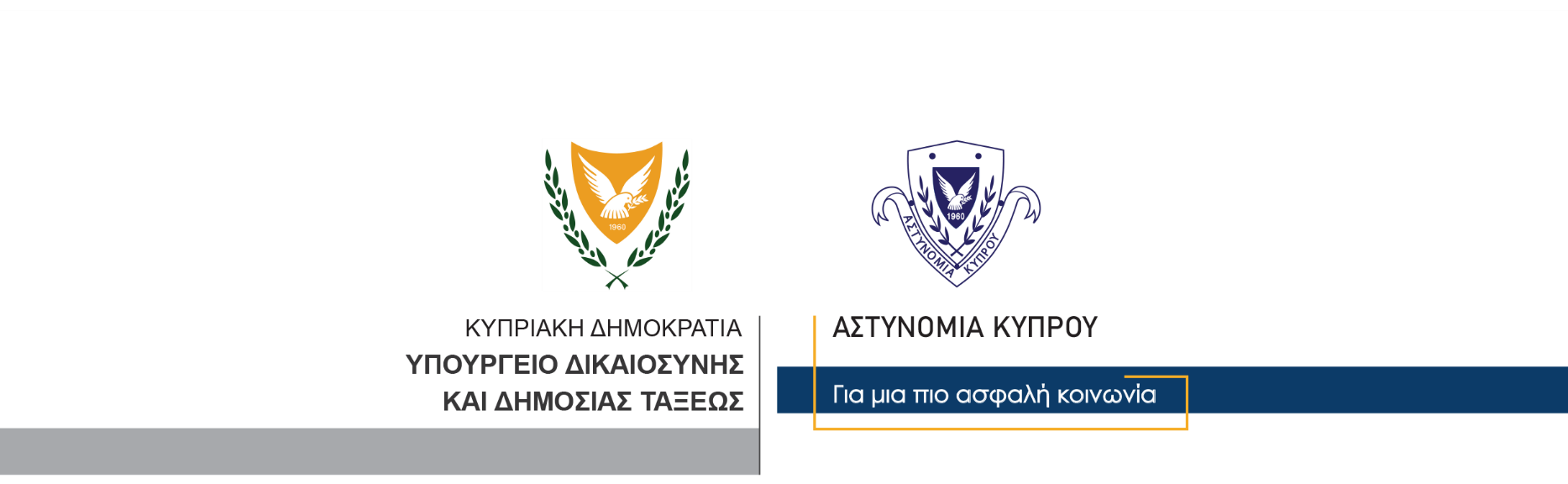 6 Μαρτίου, 2021                                 	Δελτίο Τύπου 1 – Ληστεία Υπόθεση ληστείας που διαπράχθηκε τα ξημερώματα σήμερα, διερευνά η Αστυνομία στη Λεμεσό. Συγκεκριμένα, γύρω στις 2.30π.μ. σήμερα, άγνωστο πρόσωπο εισήλθε σε υποστατικό στη Λεμεσό και υπό την απειλή μαχαιριού προς την 32χρονη υπάλληλο, έκλεψε χρηματικό ποσό από το ταμείο. Ο δράστης περιγράφεται ως ύψους 1.70-1.75μ. περίπου, κανονικής σωματικής διάπλασης και φορούσε μαύρη φόρμα με κουκούλα, μαύρη αθλητική φόρμα παντελόνι, μαύρα αθλητικά παπούτσια, μαύρα γάντια και μαύρη μάσκα προσώπου.	Η 32χρονη μεταφέρθηκε με ασθενοφόρο στο Γενικό Νοσοκομείο Λεμεσού, όπου αφού εξετάστηκε από τον επί καθήκοντι ιατρό, διαπιστώθηκε ότι φέρει άλγος στο λαιμό και αφού έτυχε των πρώτων βοηθειών, απολύθηκε.  	Το ΤΑΕ Λεμεσού συνεχίζει τις εξετάσεις. Κλάδος Επικοινωνίας                              Υποδιεύθυνση Επικοινωνίας Δημοσίων Σχέσεων & Κοινωνικής Ευθύνης